John LaidlawJohn Laidlaw is our second featured scholarship recipient. John started playing at age 4 with Encinitas Parks and Recreation Program and has played the last few years for City SC Carlsbad (formerly LA Galaxy SD) – where he has been team captain.John graduates this June from La Costa Canyon High School, where he has earned a 4.39 GPA. He has been recruited to play and continue his education at Claremont McKenna College. He credits playing soccer for his developing traits of leadership, loyalty, strength accountability and courage which he has been able to apply to other areas of his life. In addition to his scholastic achievements, he has been an active Boy Scout and a leader of several clubs, including the National Honor Society, Surfiders and Youth Leaders in Healthcare. In addition, he created an “ocean pollution” summer project. He received high recommendations from coaches as hardworking, responsible and well respected by peers. John also has his own youth soccer clinic, to teach beginning players in his community – at no cost to them! He started this clinic for kids to give them the same access to soccer that he did. . and through this work, he helps share his personal motto< “work hard, dream big”. John ended his application essay with, “Go Claremont Stags; Go Man U!” (Gregg would appreciate his Man U support!)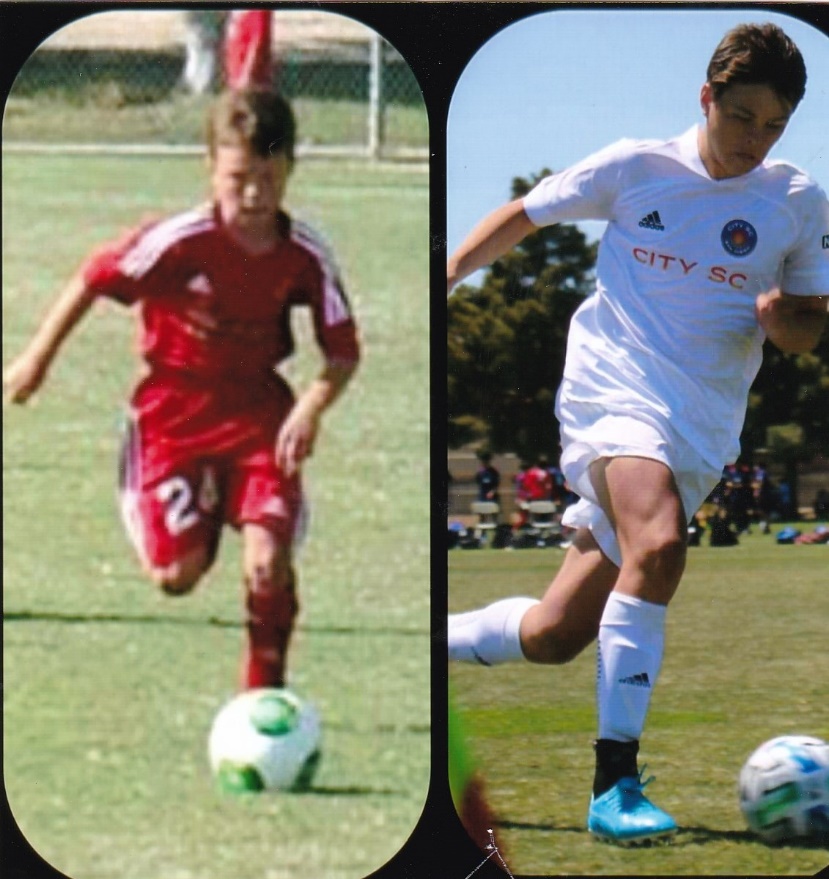 